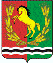 СОВЕТ  ДЕПУТАТОВМУНИЦИПАЛЬНОГО ОБРАЗОВАНИЯ ВОЗДВИЖЕНСКИЙ СЕЛЬСОВЕТАСЕКЕЕВСКОГО РАЙОНА  ОРЕНБУРГСКОЙ ОБЛАСТИчетвертого созываРЕШЕНИЕ18.04.2023                                    с. Воздвиженка	№ 89 О внесении изменений в Решение СД от 28.03.2022 года № 51 «Об утверждении Положения о муниципальном контроле 
на автомобильном транспорте, городском наземном электрическом транспорте и в дорожном хозяйстве в границах населенных пунктов муниципального образования Воздвиженский сельсовет Асекеевского района Оренбургской области»Рассмотрев протест прокурора на Решение Совета депутатов муниципального образования Воздвиженский сельсовет от 28.03.2022 г. №51 «Об утверждении Положения о муниципальном контроле 
на автомобильном транспорте, городском наземном электрическом транспорте и в дорожном хозяйстве в границах населенных пунктов муниципального образования Воздвиженский сельсовет», на основании  ч.9, 10 статьи 23,  Федерального закона от 31.07.2020 № 248-ФЗ «О государственном контроле (надзоре) и муниципальном контроле в Российской Федерации», Постановлений Правительства Российской Федерации от 29.12.2022 г. №2516, от 10.03.2022г № 336 « Об особенностях организации и осуществления государственного контроля (надзора), муниципального контроля», Устава муниципального образования Воздвиженский сельсовет, Совет депутатов муниципального образования Воздвиженский сельсовет РЕШИЛ: 1. Удовлетворить протест  прокурора на Решение Совета депутатов муниципального образования Воздвиженский сельсовет от 28.03.2022  № 51  «Об утверждении Положения о муниципальном контроле 
на автомобильном транспорте, городском наземном электрическом транспорте и в дорожном хозяйстве в границах населенных пунктов муниципального образования Воздвиженский сельсовет».2. В Решение Совета депутатов муниципального образования Воздвиженский сельсовет от 28.03.2022  № 51«Об утверждении Положения о муниципальном контроле на автомобильном транспорте, городском наземном электрическом транспорте и в дорожном хозяйстве в границах населенных пунктов муниципального образования Воздвиженский сельсовет», внести следующие изменения и дополнения:2.1. В приложении N 3 к решению Совета депутатов муниципального образования Воздвиженский сельсовет Асекеевского района Оренбургской области от 28.03.2022 № 51 «Об утверждении Положения о муниципальном контроле на автомобильном транспорте, городском наземном электрическом транспорте и в дорожном хозяйстве в границах населенных пунктов муниципального образования Воздвиженский сельсовет Асекеевского района Оренбургской области» пункты 2, 3, 4, 6, 7 исключить.2.  Настоящее решение вступает в силу после его официального обнародования. Председатель Совета депутатов                                                Ф.Ф. ЗариповГлава муниципального образования                                         Б.Г. Юртаев